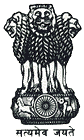 Statement by India at the Universal Periodic Review (UPR) Working Group 36th Session (2-13 November 2020): 3rd UPR of Honduras - Interactive Dialogue, delivered by Shri Senthil Kumar, First Secretary, Permanent Mission of India [Geneva, 05 November 2020]Madam President,India warmly welcomes the delegation of Honduras and thank the delegation for its presentation. 2.	We welcome the creation of integrated system to uphold the rights of children and adolescents in Honduras. We also commend the adoption of Public Policy against Racism and Racial Discrimination for the comprehensive development of indigenous and Afro-Honduran Peoples and encourage it to ensure its effective implementation. 3.	In the constructive spirit, India makes the following recommendations to Honduras:strengthen its initiatives to provide an effective response to the situation of food insecurity and child malnutrition, particularly in rural areas.step up its efforts to provide for health needs and access to the most vulnerable groups, including by allocating adequate funds.expand education coverage, especially at the secondary and tertiary levels, invest in infrastructure and define clear strategies to improve the educational inclusion of poor children.4. 	We wish the delegation of Honduras, all success in its review.Thank you, Madam President.****